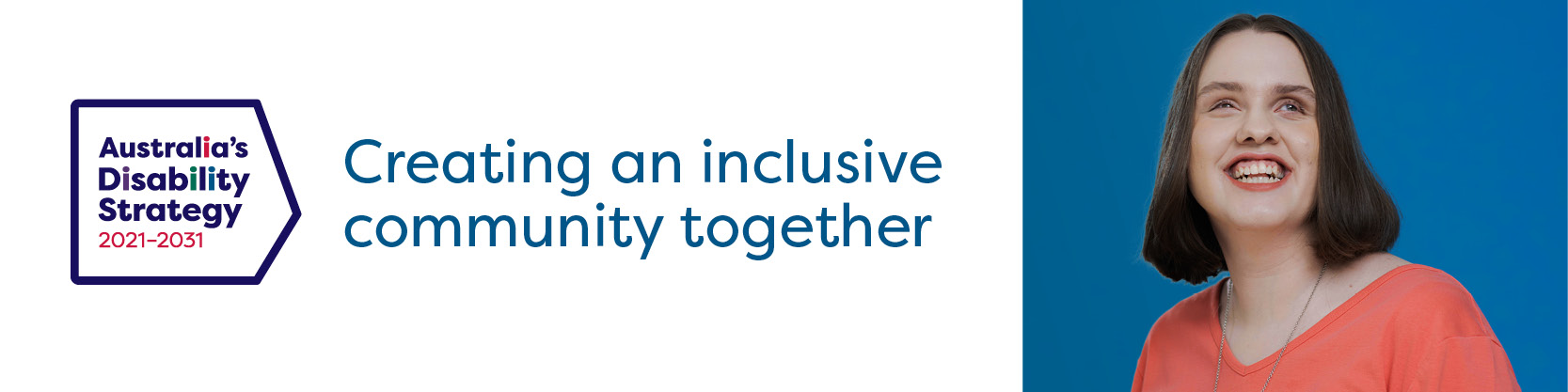 Samoan | Gagana SamoaPepa o Aotelega o Faatalanoaga Faia se ta'iala mo le aofia ai o tagata e iai aafiaga tumau i le soifua i totonu o iloilogaO le pepa lenei o le aotelega o le faatalanoaga. E saunia se vaaiga lautele vave o le aofia ai o tagata e iai aafiaga tumau i le soifua i ni vaega ma mataupu faavae o iloiloga. Ua matou fesili mo ni faataitaiga i le faapefea ai e tagata ona aofia i totonu o tulaga ta'itasi ma mo ni fa'amatalaga i mataupu faavae. O lenei pepa o faatalanoaga e avatu auiliiliga atili i tulaga ta'itasi, i mataupu faavae ma tapa fesili faaopopo.Australia's Disabilitiy Strategy 2021-2031 (O le Fuafuaga o Aafiaga Tumau i le Soifua a Ausetalia 2021-2031) o se fuafuaga e faia ia lelei ai olaga mo tagata e iai aafiaga tumau i le soifua. I lalo o lenei fuafuaga, o le a tusia e le Malo seta'iala e uiga i iloiloga. O lenei ta'iala o le a faamautinoa ai le aofia ai o tagata e iai aafiaga tumau i le soifua i totonu o iloiloga e uiga i faiga faavae, polokalame ma 'auaunaga e tāua i tagata e iai aafiaga tumau i le soifua. E mafai ona fesoasoani Iloiloga i le Malo ia iloa ai poo a tulaga o loo aogā lelei ma faapefea on faaleleia ia tulaga mo tagata e iai aafiaga tumau i le soifua.Matou te fia iloa ou manatu poo a mea e tatau ona tupu i tulaga ta'itasi o se iloiloga ma mataupu faavae mo le aofia ai o tagata e iai aafiaga tumau i le soifua i totonu o le iloiloga.Tulaga FuafuaO le vaega lea o loo iai fuafuaga o le iloiloga. E mafai ona aofia ai:o le a le mea o le a taumafai le iloiloga e saili. poo ai e tatau ona aofia ai.poo ai o le a i totonu o le vaega o iloiloga.poo le a le ituaiga iloiloga. Mo se faataitaiga, fesili i luga o le upega tafailagi, faafesaga'i poo i ni kulupu.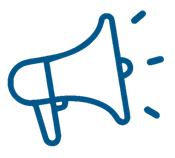 Tulaga o Faatinoga ma Auiliiliga O le vaega faatino lea o le iloiloga. E mafai ona aofia ai:Le fesili i tagata e iai aafiaga tumau i le soifua e tali fesili mo le iloiloga.Faamautinoa e mafai ona aofia tagata e iai soo se ituaiga aafiaga tumau i le soifua ma mea tutupu i le olaga pe a latou manana'o ai. E aofia ai le manatu i le taimi ma le taumafaiga e pei o tupe totogi poo meaalofa mo le auai ai. Vaai i tali uma ma mea latou te faamatala mai ia matou.Avatu i tagata e iai aafiaga tumau i le soifua le avanoa e tuuina atu ai ia i'uga.Faatinoga mai le tulaga o i'ugaI lenei vaega o le iloiloga, e faia ia faai'uga i mea e tatau ona fai i i'uga. E mafai ona aofia ai:O le a le mea e tatau ona suia e avea ma i'uga o tali o iloiloga. Faapefea ona faamautinoa tagata e iai aafiaga tumau i le soifua ona fai so latou manatu i soo se suiga.Mataupu faavae mo le aofia ai o tagata e iai aafiaga tumau i le soifua i totonu o iloilogaO le aotelega la lenei o mataupu faavae: O tagata e iai aafiaga tumau i le soifua e tatau ona iloa ma aofia i totonu o faai'uga e uiga i vaega uma o le iloilogaE mana'omia ona faatatau iloiloga i mea e tāua i tagata e iai aafiaga tumau i le soifua ma faia se olaga lelei mo latou.Faamautinoa o vaega uma o le iloiloga e mafai ona maua uma e tagata e iai aafiaga tumau i le soifua O tagata e iai aafiaga tumau i le soifua ma poto masani eseese e tatau ona aofia (f.t. itupā, ituaiga, nofoaga, aafiaga)O tagata e iai aafiaga tumau i le soifua e tatau ona aofia i le tuuina atu o i'uga o iloiloga ma poo a mea e fai i na i'uga.Auala e mafai ai ona tuuina mai finagaloLafo mai ia matou e ala i se pepa tusitusiaE mafai ona e lafo se pepa tusitusia i le:Australia’s Disability Strategy Governance and Engagement SectionGPO Box 9820Department of Social ServicesCanberra, ACT 2601Upega TafailagiE ala i le uepisaite faatalanoa a le DSS EngageAumai i lalo lenei pepa o faatalanoagaAumai i lalo se lomiga Faitau Gofie Igilisi o lenei pepa o faatalanoagaTuu i totonu pe tuu i luga se pepa o tusitusigaMatamata se vitio i gagana faagūgūFai se vitio poo le pu'e o leo: afai e te mana'o e lafo se vitio poo se leo pu'e o lau pepa, faamolemole asiasi le DSS Engage ina ia saili ai pe faapefea ona fai.Afai e te tuu i luga lau pepa i le upega tafailagi, e aofia ai le template upega tafa'ilagi, o le a fesiligia oe e faailoa pe te mana'o i lau pepa e lolomi i luga o le uepisaite a le DSS.Afai e lafo mai lau pepa e ala i le imeli poo le pusa meli masani, faamolemole faailoa pe ete mana'o e lolomi i luga o le upega tafailagi lau pepa.O fesili e uiga i le faagasologa o le faatalanoaga e mafai ona alu sa'o i le disabilityreform@dss.gov.auE mafai foi ona e vili le Matagaluega o Auaunaga Agafesoota'i i le 1800 334 505O le Aso Tapunia mo le tuuina mai i totonu o pepa o le Aso Lulu 30 Novema 2022 – 11:59pm 